23Адаптированная основная образовательная программа (АООП) разработана для детей старшего дошкольного возраста, имеющих общее недоразвитие речи (ОНР) в соответствии с нормативно-правовыми документами:- Федеральный закона от 29 декабря 2012 г. N 273-ФЗ «Об образовании в Российской Федерации»;- Приказ министерства образования и науки Российской Федерации от 17 октября 2013 г. №1155 «Об утверждении федерального государственного образовательного стандарта дошкольного образования»;- Приказ Министерства образования и науки Российской Федерации (Минобрнауки России) от 30 августа 2013 г. № 1014 г. Москва «Об утверждении Порядка организации и осуществления образовательной деятельности по основным общеобразовательным программам -образовательным программам дошкольного образования»;- Постановление Главного государственного санитарного врача РФ от 15.05.2013 № 26 «Об утверждении СанПиН 2.4.1.3049-13 "Санитарно-эпидемиологические требования к устройству, содержанию и организации режима работы дошкольных образовательных организаций»;- Письмо Федеральной службы по надзору и контролю в сфере образования и науки (Рособрнадзор) от 07.02.2014 301-52-22/05-382; - Письмо МО и науки РФ от 28.02.2014 «Комментарии к ФГОС ДО»;- Уставом МБДОУ «Детский сад №18» г.о. Самара.I. ЦЕЛЕВОЙ РАЗДЕЛ1.1. Пояснительная записка1.1.1. Цели и задачи реализации Программы Цели реализации Программы:- обеспечение равного доступа к образованию для всех воспитанников с учетом разнообразия особых образовательных потребностей и индивидуальных возможностей.Задачи реализации Программы:- обеспечивать условия для охраны и укрепления психофизического здоровья детей, их эмоционального благополучия и полноценного развития каждого ребенка с учетом индивидуальных особенностей, осуществление необходимой коррекции недостатков в физическом и психическом развитии детей,- способствовать овладению детьми самостоятельной, связной, грамматически правильной речью и коммуникативными навыками, фонетической системой русского языка, элементами грамоты,-	формировать эмоционально-насыщенную предметно-пространственную развивающую среду, предусматривающую чередование специально-организованной образовательной деятельности и нерегламентированной деятельности детей, способствующей успешному эмоциональному, речевому и интеллектуальному развитию детей, возможности для их самовыражения и саморазвития,- построить систему коррекционно-развивающей работы с детьми, обеспечивающей выравнивание речевого и психофизического развития детей,4- создавать в группах атмосферу гуманного и доброжелательного отношения ко всем воспитанникам, результатам их деятельности, что позволяет растить их общительными, добрыми, любознательными, инициативными, стремящимися к самостоятельности и творчеству,-	максимально использовать образовательную деятельность разных видов, их интеграцию в целях повышения эффективности коррекционно-развивающего процесса, вариативность образовательного материала, позволяющего развивать детей в соответствии с их потребностями, интересами и особенностями,-	воспитывать гражданственность, уважение к правам и свободам человека, любовь к окружающей природе, Родине, семье, эмоциональную отзывчивость, способность к сопереживанию, готовность к проявлению гуманного отношения,- формировать предпосылки к учебной деятельности, обеспечивая преемственность в работе детского сада и начальной школы,- взаимодействовать со всеми участниками образовательных отношений с целью обеспечения полноценного развития воспитанников, - обеспечить единство подходов к воспитанию детей в условиях дошкольного образовательного учреждения и семьи.1.1.2. Принципы и подходы к формированию ПрограммыПринципы к формированию ПрограммыОдним из основных принципов Программы является принцип природосообразности. Главная идея заключается в реализации общеобразовательных задач с привлечением синхронного выравнивания речевого и психического развития детей с ОНР. Программа учитывает общность развития нормально развивающихся детей и детей с ОНР и основывается на онтогенетическом принципе, учитывая закономерности развития детской речи в норме.Кроме того, Программа имеет в своей основе следующие принципы:- принцип индивидуализации, учета возможностей, особенностей развития и потребностей каждого ребенка, - принцип признания каждого ребенка полноправным участником образовательного процесса,- принцип поддержки детской инициативы и формирования познавательных интересов каждого ребенка, - принципы интеграции усилий специалистов,- принцип конкретности и доступности учебного материала, соответствия требований, методов, приемов и условий образования индивидуальным и возрастным особенностям детей,- принцип систематичности и взаимосвязи учебного материала, - принцип постепенности подачи учебного материала,- принцип концентрического наращивания информации в каждой из последующих возрастных групп во всех пяти образовательных областях.Подходы к формированию ПрограммыПрограмма основывается на следующих научно обоснованных подходах: системном, личностном, деятельностном.5Системный подход позволяет рассматривать Программу как систему, в которой все элементы взаимосвязаны. Один из главных признаков этой системы — её открытость.Личностный подход в широком значении предполагает отношение к каждому ребёнку как к самостоятельной ценности, принятие его таким, каков он есть.Центральной категорией деятельностного подхода является категория деятельности, предполагающая активное взаимодействие ребёнка с окружающей его действительностью, направленное на её познание и преобразование в целях удовлетворения потребностей.1.1.3. Значимые для разработки и реализации Программы характеристики,в том числе характеристики особенностей развития детей старшего дошкольного возраста с ОНР Образовательная программа разрабатывалась с учетом:- возрастных особенностей детей,- индивидуальных характеристик личности воспитанников,- характеристик семей детей, посещающих учреждение, их потребностей и интересов. 1.2. Планируемые результаты освоения ПрограммыРезультаты освоения Программы представлены в виде целевых ориентиров, которые определены для детей на этапе завершения дошкольного образования в группе компенсирующей направленности.К целевым ориентирам дошкольного образования (на этапе завершения дошкольного образования) в соответствии с данной Программой относятся следующие социально-нормативные характеристики возможных достижений ребенка:- имеет начальные представления о здоровом образе жизни. Воспринимает здоровый образ жизни как ценность.- ребенок хорошо владеет устной речью, может выражать свои мысли и желания, проявляет инициативу в общении, умеет задавать вопросы, делать умозаключения, знает и умеет пересказывать сказки, рассказывать стихи, составлять рассказы по серии сюжетных картинок или по сюжетной картинке; у него сформированы элементарные навыки звуко-слогового анализа, что обеспечивает формирование предпосылок грамотности.- ребенок любознателен, склонен наблюдать, экспериментировать; он обладает начальными знаниями о себе, о природном и социальном мире.- ребенок способен к принятию собственных решений с опорой на знания и умения в различных видах деятельности.- ребенок инициативен, самостоятелен в различных видах деятельности, способен выбрать себе занятия и партнеров по совместной деятельности.- ребенок активен, успешно взаимодействует со сверстниками и взрослыми; у ребенка сформировалось положительное отношение к самому себе, окружающим, к различным видам деятельности.6- ребенок способен адекватно проявлять свои чувства, умеет радоваться успехам и сопереживать неудачам других, способен договариваться, старается разрешать конфликты.- ребенок обладает чувством собственного достоинства, верой в себя.- ребенок обладает развитым воображением, которое реализует в разных видах деятельности. - ребенок умеет подчиняться правилам и социальным нормам, способен к волевым усилиям.- у ребенка развиты крупная и мелкая моторика, он подвижен и вынослив, владеет основными движениями, может контролировать свои движения, умеет управлять ими.- ребенок проявляет стремления к получению знаний, положительной мотивации к дальнейшему обучению в школе.II. Содержательный раздел2.1.Содержание образования по пяти образовательным областямСодержание образовательной деятельности с детьми реализуется по пяти образовательным областям: «Речевое развитие», «Познавательное развитие», «Социально-коммуникативное развитие», «Художественно-эстетическое развитие», «Физическое развитие».Образовательная область «Речевое развитие» выдвинута в Программе на первый план, так как овладение родным языком является одним из основных элементов формирования личности. Такие образовательные области, как «Познавательное развитие», «Социально-коммуникативное развитие», «Художественно-эстетическое развитие»», «Физическое развитие» тесно связаны с образовательной областью «Речевое развитие» и позволяют решать задачи умственного, творческого, эстетического, физического и нравственного развития.Образовательная область «Речевое развитие»Речевое развитие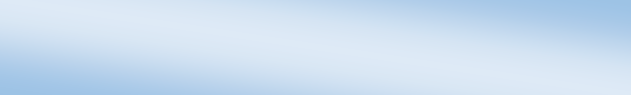 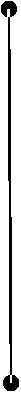 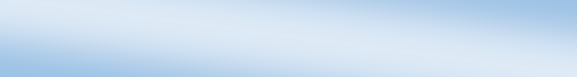 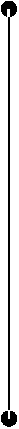 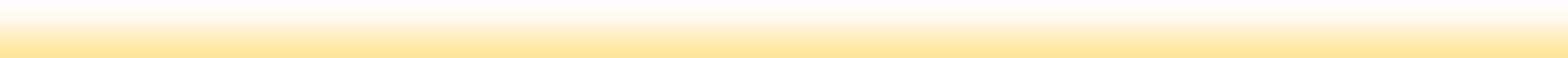 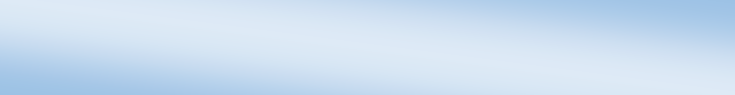 Развитие словаряРазвитие связной речи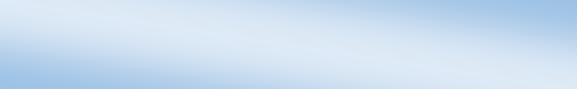 Формирование и совершенствование грамматического строя речиФормирование коммуникативных навыков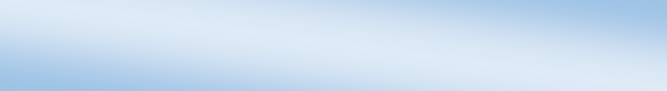 Развитие фонетико-фонематической системы языка и навыков языкового анализаОбучение элементам грамоты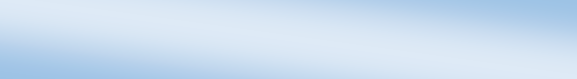 Принципы развития речи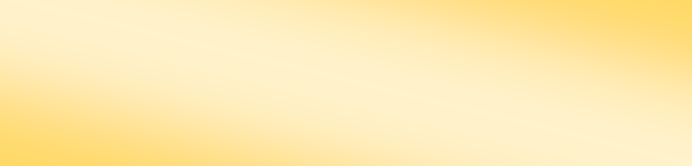 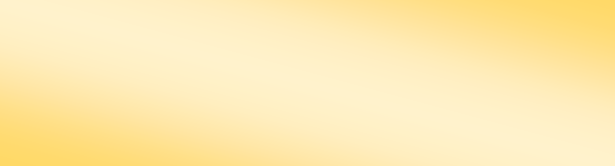 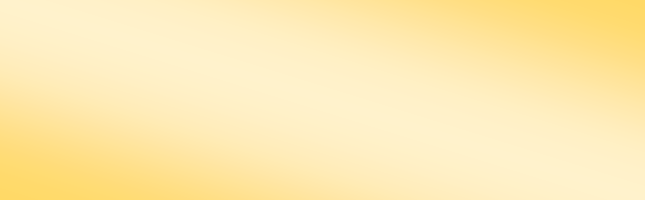 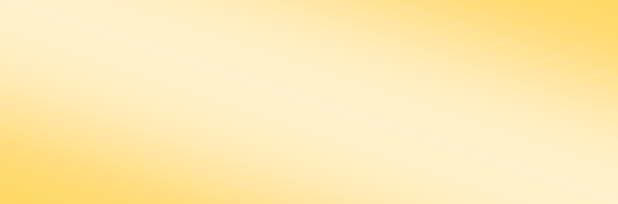 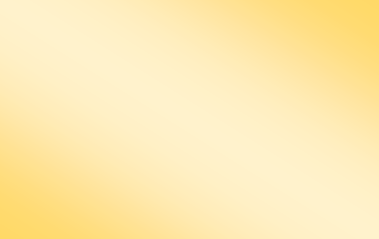 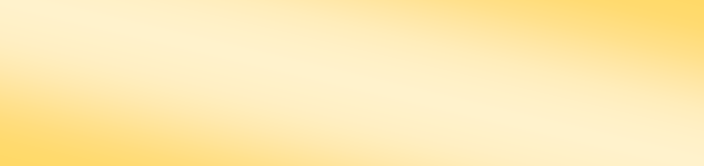 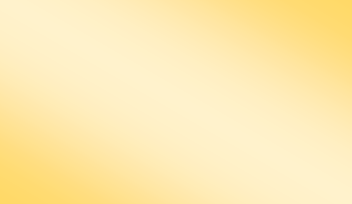 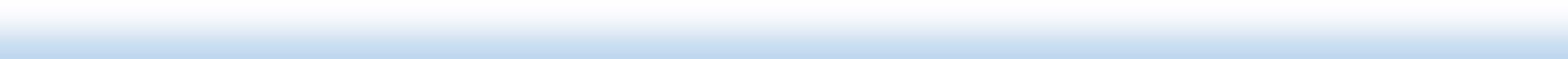 Принцип взаимосвязи сенсорного, умственного и речевого развитияПринцип коммуникативно -деятельностного подхода к развитию речиПринцип развития языкового чутьяПринцип формирования элементарного осознания явлений языкаПринцип взаимосвязи работы над различными сторонами речиПринцип обогащения мотивации речевой деятельностиПринцип обеспечения активной языковой практикиСредства развития речи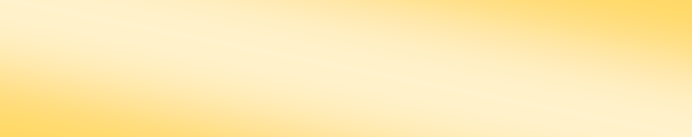 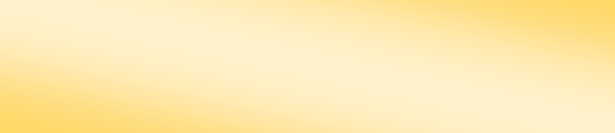 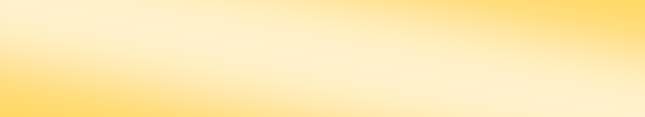 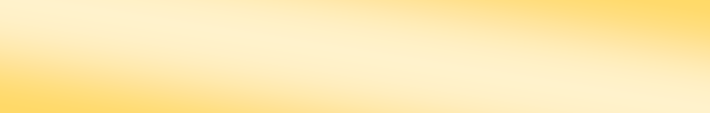 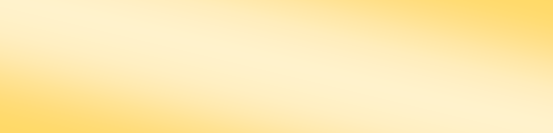 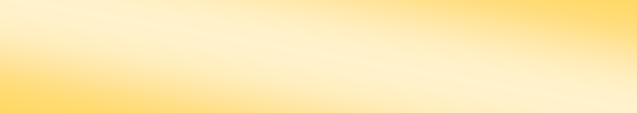 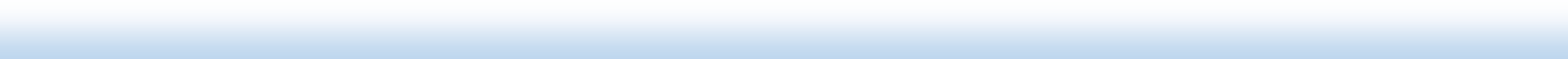 Общение взрослых и детейХудожественная литератураКультурная языковая средаИзобразительное искусство, музыка, театрОбучение родной речи на занятияхОрганизованная деятельность по другим разделам Программы8Содержание образовательной деятельности с детьми по речевому развитию представлено по возрастам9Образовательная область «Познавательное развитие»Познавательное развитие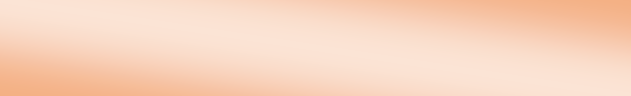 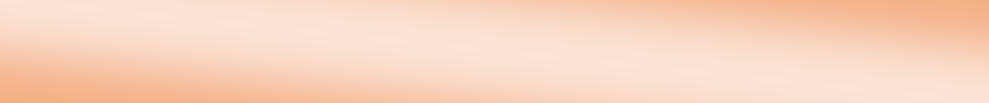 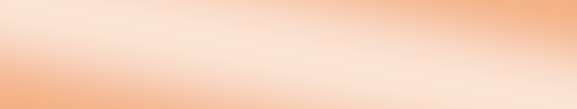 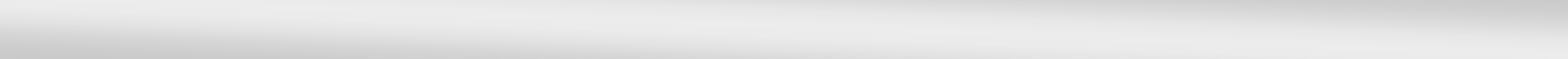 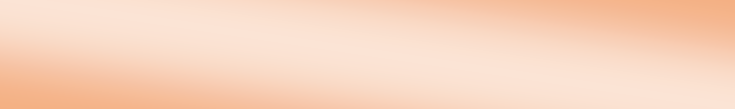 Сенсорное развитие	Развитие психических функций	Формирование целостной картины мираПознавательно-исследовательская деятельность	Развитие математических представлений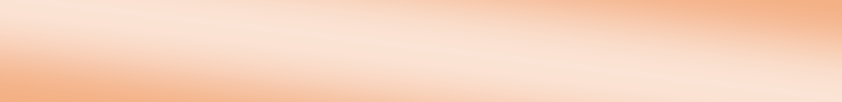 Образовательная область «Художественно-эстетическое развитие»Художественно-эстетическое развитие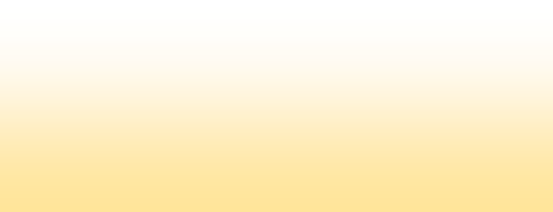 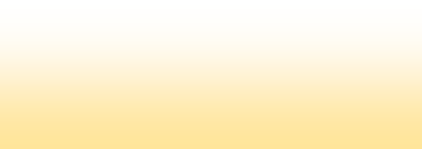 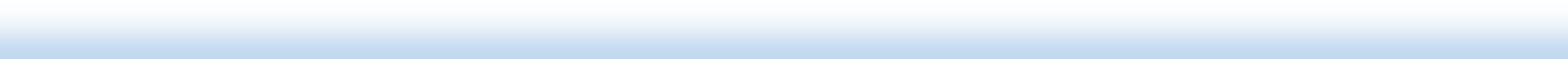 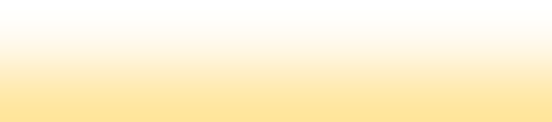 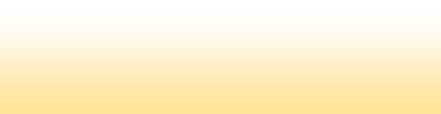 Восприятие художественной литературыКонструктивно-модельная деятельностьИзобразительная деятельность (рисование, лепка, аппликация)Музыкальное развитие (восприятие музыки, музыкально -ритмические движения, пение, игра на детских музыкальных инструментах)11Содержание образовательной деятельности с детьми по художественно-эстетическому развитию представлено по возрастам в Приложение4.Образовательная область «Социально-коммуникативное развитие»Социально-коммуникативное развитие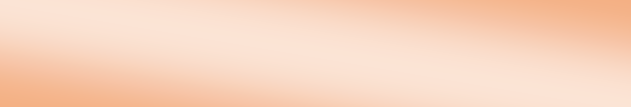 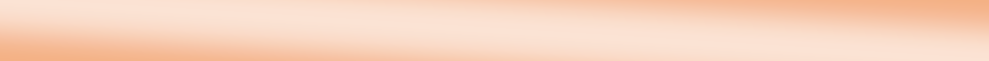 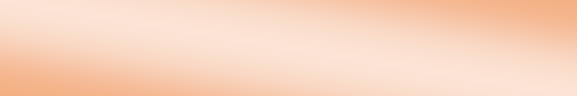 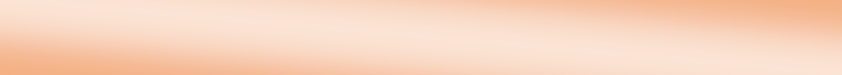 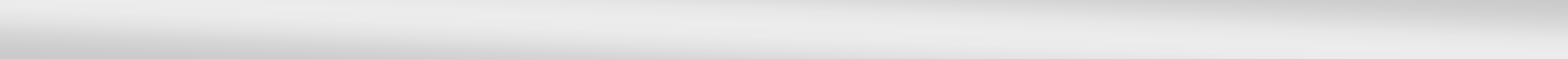 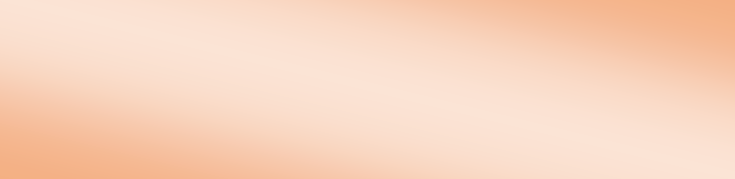 Формирование общепринятых норм поведенияФормирование гендерных и гражданских чувствРазвитие игровой и театрализованной деятельности (подвижные игры, дидактические игры, сюжетно-ролевые игры, театрализованные игры)Совместная трудовая деятельность	Формирование основ безопасности в быту, социуме, природе12Содержание образовательной деятельности с детьми по социально-коммуникативному развитию представлено по возрастам в Приложение5.Образовательная область «Физическое развитие»Физическое развитие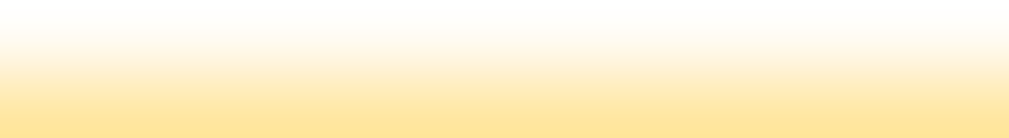 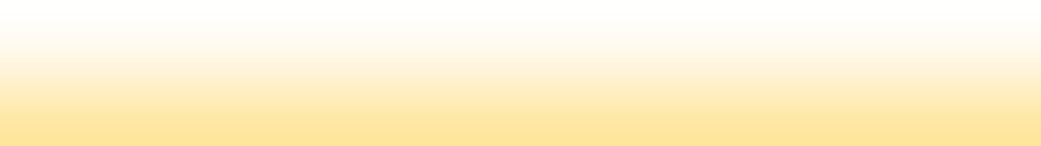 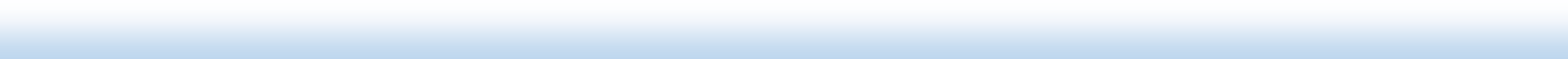 Физическая культура(основные движения, общеразвивающие упражнения, спортивные упражнения, подвижные игры)Овладение элементарными нормами и правилами здорового образа жизниСодержание образовательной деятельности с детьми по физическому развитию представлено по возрастам в Приложение 6.132.2. Формы, способы, методы и средства реализации ПрограммыВ основе моделирования образовательного процесса лежит деятельностный подход, который позволяет через многообразие форм деятельности опосредованно влиять на развитие личности ребенка. Через включение в разнообразную деятельность у детей формируются социально – нормативные характеристики возможных достижений ребенка.Организация деятельности детейИгровая деятельность, являясь основным видом детской деятельности, организуется при проведении режимных моментов, совместной деятельности взрослого и ребенка, самостоятельной деятельности детей.В группах компенсирующей направленности игра является подлинным средством творческой самореализации детей и в полной мере выполняет свои коррекционные и развивающие функции. Она организовывается, во-первых, как совместная игра воспитателя с детьми, в которой взрослый выступает как играющий партнер и одновременно, как носитель коррекционного «языка» игры. Во-вторых, на всех возрастных этапах игра сохраняется как свободная самостоятельная деятельность детей, в которой они используют все доступные им игровые средства, свободно объединяются и взаимодействуют друг с другом, где обеспечивается независимый от взрослых мир детства.Основными принципами организации игровой деятельности являются:- для того чтобы дети овладели игровыми умениями, воспитатель должен играть с ними,- на каждом возрастном этапе детям должен открываться новый более сложный способ игры,- при формировании игровых умений ориентировать детей не только на проигрывание действия, но и на пояснение его смысла партнёрам.14Виды игрЭкспериментальные игры	Игры - забавы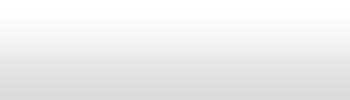 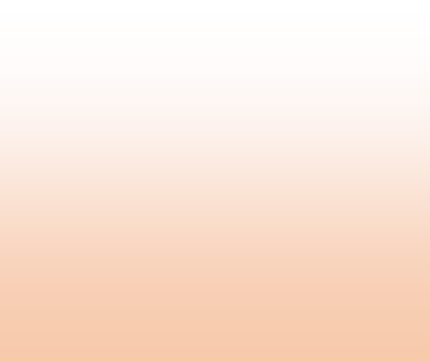 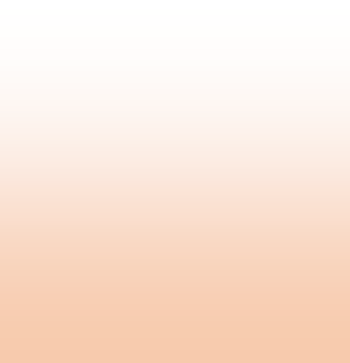 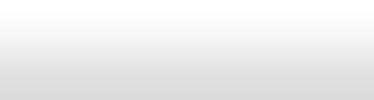 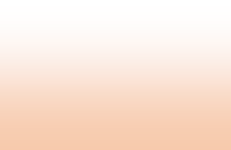 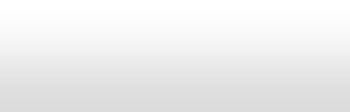 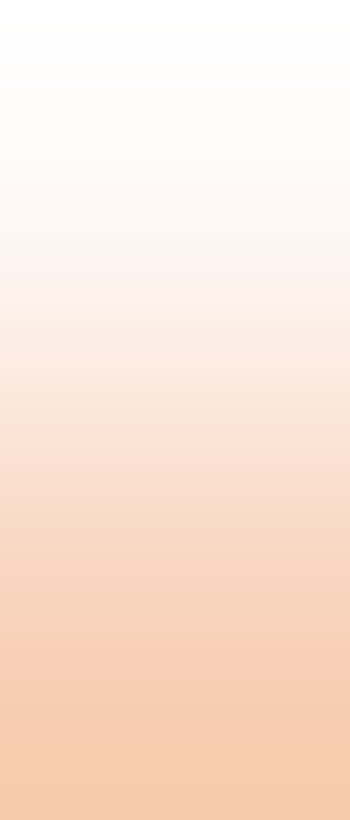 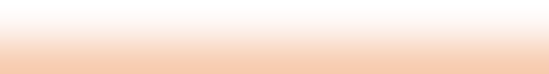 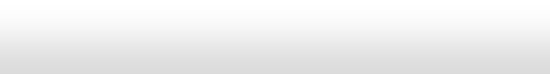 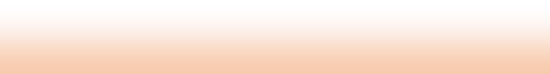 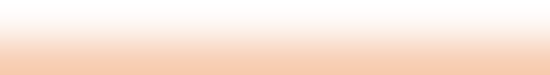 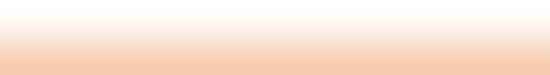 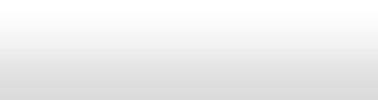 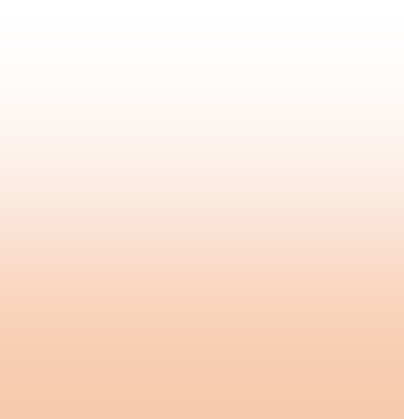 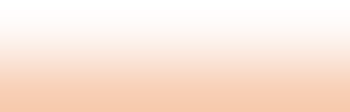 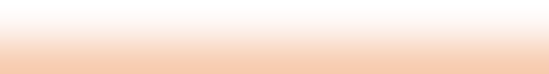 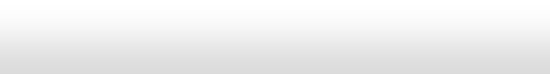 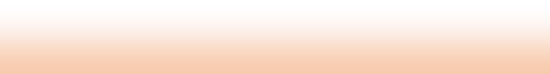 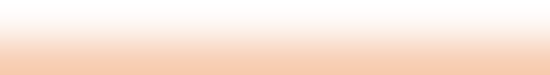 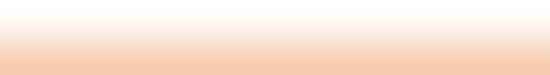 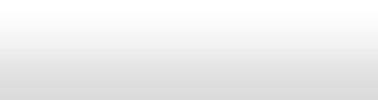 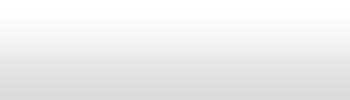 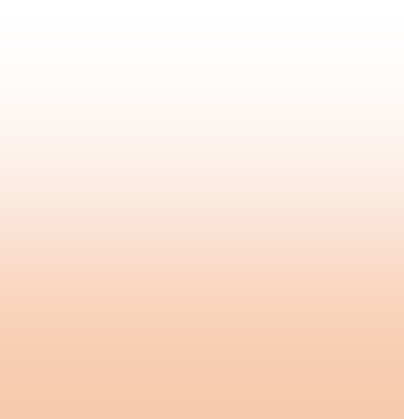 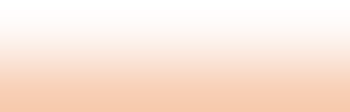 Дидактическиенастольно-	игры с печатные                предметами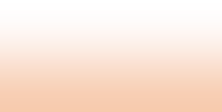 словесные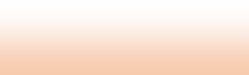 - по развитию речи - по РМП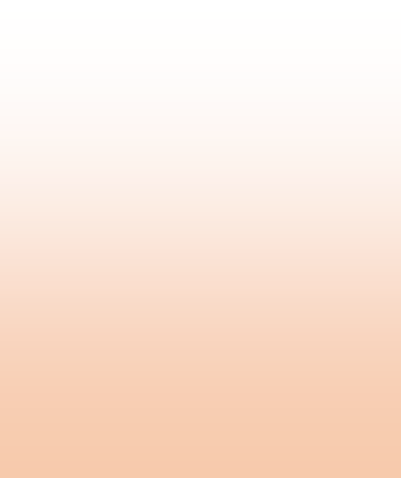 -по развитию эмоциональной, личностной, познавательной сферы - по формированиюцелостной картины мира - по ОБЖПодвижныеС элементами спортивных игр:- футбол - хоккей- волейбол - баскетбол- бадминтонС основными движениями:- с бегом, ловлей - с прыжками- с метанием - с лазанием- на ориентировку в пространстве- на равновесиеСюжетно-ролевые- ознакомительная - отобразительная - сюжетно-ролевая - режиссерская15Строительно-конструктивные- конструирование и обыгрывание вместе с воспитателем- по готовому образцу воспитателя - по чертежу, по схеме- по иллюстрации, рисунку- по замыслу (в соответствии с замыслом сюжетно-ролевой игры)ТеатрализованныеИгры – ряженьяИгры - драматизации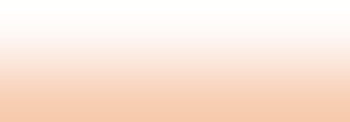 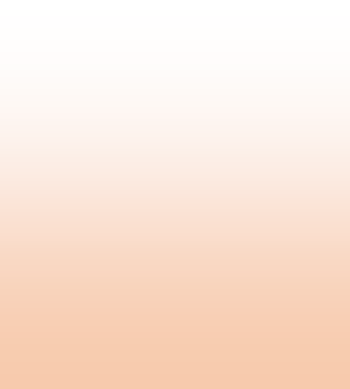 Режиссерские (с использованиемразличных видов театра)Коммуникативная деятельность осуществляется в течение всего времени пребывания ребенка в детском саду, способствует овладению ребенком конструктивными способами и средствами взаимодействия с окружающими людьми, развитию общения со взрослыми и сверстниками, развитию всех компонентов устной речи.16Познавательно-исследовательская деятельность организуется с целью развития у детей познавательных интересов, их интеллектуального развития. Основная задача данного вида деятельности – формирование целостной картины мира, расширение кругозора.17Восприятие художественной литературы направлено на формирование у них интереса и потребности в чтении (восприятии) книг через решение следующих задач: формирование целостной картины мира, развитие литературной речи, приобщение к словесному искусству, в том числе развитие художественного восприятия и эстетического вкуса. Дети учатся быть слушателями, бережно обращаться с книгами.Самообслуживание и бытовой труд организуется с целью формирования у детей положительного отношения к труду, через ознакомление детей с трудом взрослых и непосредственного участия детей в посильной трудовой деятельности в детском саду и дома.Основными задачами при организации труда являются воспитание у детей потребности трудиться, участвовать в совместной трудовой деятельности, стремления быть полезным окружающим людям, радоваться результатам коллективного труда; формирование у детей первичных представлений о труде взрослых, его роли в обществе и жизни каждого человека. Данный вид деятельности включает такие направления работы с детьми как самообслуживание, хозяйственно-бытовой труд, труд в природе, ручной труд.18Типы организации труда детей:Индивидуальный труд	Труд рядом	Общий трудКоллективный труд	Совместный труд19Изобразительная и конструктивно-модельная деятельность направлена на формирование у детей интереса к эстетической стороне окружающей действительности, удовлетворение их потребности в самовыражении. Данный вид деятельности реализуется через рисование, лепку, аппликацию.Музыкальная деятельность организуется с детьми ежедневно, в определенное время и направлена на развитие у детей музыкальности, способности эмоционально воспринимать музыку. Данный вид деятельности включает такие направления работы, как слушание, пение, песенное творчество, музыкально-ритмические движения, танцевально-игровое творчество, игра на музыкальных инструментах.20Двигательная деятельность проектируется с учётом психофизиологических особенностей и возможностей детей, требований реализуемой в ДОУ образовательной программы, условий местности, в которой находится ДОУ.22Эффективность коррекционно-развивающей работы в логопедической группе во многом зависит от преемственности в работе логопеда и других специалистов. И, прежде всего, учителя-логопеда и воспитателей.Взаимодействие с воспитателями логопед осуществляет в разных формах. Это совместное составление перспективного планирования работы на текущий период во всех образовательных областях; обсуждение и выбор форм, методов и приемов коррекционно-развивающей работы; оснащение развивающего предметного пространства в групповом помещении; взаимопосещение и участие в интегрированной образовательной деятельности; совместное осуществление образовательной деятельности в ходе режимных моментов, еженедельные задания учителя-логопеда воспитателям. В календарных планах воспитателей в начале каждого месяца логопед указывает лексические темы на месяц, примерный лексикон по каждой изучаемой теме, основные цели и задачи коррекционной работы; перечисляет фамилии детей, коррекции развития которых воспитатели в данный отрезок времени должны уделить особое внимание в первую очередь.Еженедельные задания логопеда воспитателю включают следующие разделы: — логопедические пятиминутки;— подвижные игры и пальчиковая гимнастика; — индивидуальная работа;— рекомендации по подбору художественной литературы и иллюстративного материала.Логопедические пятиминутки служат для логопедизации совместной деятельности воспитателя с детьми и содержат материалы по развитию лексики, грамматики, фонетики, связной речи, упражнения по закреплению или дифференциации поставленных звуков, развитию навыков звукового и слогового анализа и синтеза, фонематических представлений и неречевых психических функций, связной речи и коммуникативных навыков, то есть для повторения и закрепления материала, отработанного с детьми логопедом. Обычно планируется 2—3 пятиминутки на неделю, и они обязательно должны быть выдержаны в рамках изучаемой лексической темы. Логопед не только дает рекомендации по проведению пятиминуток, но в некоторых случаях и предоставляет материалы и пособия для их проведения.Подвижные игры, упражнения, пальчиковая гимнастика служат для развития общей и тонкой моторики, координации движений, координации речи с движением, развития подражательности и творческих способностей. Они могут быть использованы воспитателями в качестве физкультминуток в организованной образовательной деятельности, подвижных игр на прогулке или в свободное время во второй половине дня. Они тоже обязательно выдерживаются в рамках изучаемой лексической темы. Именно в играх и игровых заданиях наиболее успешно раскрывается эмоциональное отношение ребенка к значению слова.Планируя индивидуальную работу воспитателей с детьми, логопед рекомендует им занятия с двумя-тремя детьми в день по тем разделам программы, при усвоении которых эти дети испытывают наибольшие затруднения. Важно, чтобы в течение недели каждый ребенок хотя бы по одному разу позанимался с воспитателями индивидуально. Прежде всего, логопеды рекомендуют индивидуальную работу по автоматизации и дифференциации звуков.Особое место в системе работы в группе приобретают интегрированные коррекционно-развивающие занятия, которые позволяют избежать перегрузки и дезадаптации детей, помогают высвободить время для свободной игровой деятельности детей, обеспечивают взаимодействие специалистов и родителей дошкольников в коррекционном процессе. В интегрированном коррекционнно-развивающем занятии могут участвовать от 2 до 5 специалистов и родители дошкольников. Интеграция образовательных областей на таких занятиях оказывается очень эффективной. На интегрированных занятиях используются различные виды доступной дошкольникам деятельности:24изобразительная и конструктивно-модельная, хороводные игры с пением и подвижные игры, рассматривание картин и рассказывание по картинам, решение ребусов и разгадывание кроссвордов, театрализованные игры и игры-драматизации и т.п. На интегрированных занятиях дети учатся общаться друг с другом и со взрослыми, что способствует совершенствованию разговорной речи, обогащению словарного запаса и в конечном итоге, формированию коммуникативной функции речи и успешной социализации детей. Интегрированные занятия оказывают специфическое воздействие на развитие детей в целом.Занятия с участием разных специалистов и родителей дошкольников проводятся как еженедельно, так и раз в две недели или раз в месяц. Вопрос частоты проведения таких занятий решается всеми специалистами, участвующими в них: учителем-логопедом, воспитателями, педагогом-психологом, музыкальным руководителем, инструктором по физической культуре и т.п. Проведение интегрированного занятия освобождает специалистов от проведения занятий, внесенных в этот день в сетку занятий. Продолжительность интегрированного занятия в разных возрастных группах может варьироваться от 20 до 35 минут. Смена специалистов и видов деятельности в ходе занятия, использование разнообразных приемов работы, в частности, логоритмических приемов, игровых и сюрпризных моментов, высокий темп работы, обязательная релаксационная пауза в середине занятия и обязательная физкультурная пауза позволяют поддерживать высокую работоспособность и заинтересованность детей даже в продолжительный отрезок времени.После интегрированного занятия организуется свободная деятельность детей в игровом пространстве группового помещения на 25—30 минут, затем дети отправляются на прогулку, во время которой логопед осуществляет индивидуальную работу с детьми. Можно поменять порядок этих режимных моментов и сначала отправить детей на прогулку, а затем предоставить детям время для самостоятельной деятельности.Основная нагрузка при подготовке таких занятий падает на учителя-логопеда, который разрабатывает структуру занятия и осуществляет координацию действий специалистов.При подготовке интегрированного занятия логопеду следует четко выполнять следующие действия: — определить тему и цель занятия;— обозначить основные этапы занятия и определить специалистов, которые будут проводить работу на этих этапах, сформулировать задачи каждого этапа совместно с этими специалистами, обеспечив взаимосвязь и взаимообусловленность этапов занятия, а также интеграцию образовательных областей;— включить в занятие разнообразные игровые и дидактические упражнения;— предусмотреть на всех этапах занятия использование приемов, обеспечивающие индивидуальный подход к детям;— при отборе программного материала учитывать зону ближайшего развития каждого ребенка, его потенциальные возможности;— определить хорошо знакомый детям словарь, который они должны будут актуализировать на занятии, и распечатать его для всех участвующих в занятии специалистов, обеспечив тем самым переход детей от накопленных представлений и пассивного речевого запаса к активному использованию речевых средств;— отобрать уже отработанные с детьми грамматические конструкции с учетом темы и цели занятия, этапа коррекционного обучения, индивидуального подхода к речевым и психическим возможностям детей и предоставить возможность всем специалистам использовать этот материал на разных этапах занятия, организовав таким образом речевую практику, в которой закрепляются лексические и грамматические значения;25— обеспечить постепенное усложнение речевых и речемыслительных заданий;— включить в занятие регулярное повторение усвоенного речевого материала и подключить к этому всех участвующих в занятии специалистов;— привлечь каждого ребенка к участию в диалогах.Занятия организуются таким образом, чтобы обеспечить каждому ребенку возможность участвовать в коллективной деятельности, свободно общаться со сверстниками и взрослыми. Предполагается свободное размещение детей во время занятия: сидя или лежа на ковре, сидя или стоя полукругом возле мольберта, наборного полотна и т.п. с тем, чтобы детям было удобно рассматривать предметы и пособия, предъявляемые им во время занятия, смотреть друг на друга или педагога, что обеспечивает полноту восприятия чужой речи. На каждом этапе занятия местоположение детей обязательно меняется. Если, занимаясь с логопедом, дети сидели на стульчиках возле мольберта, то, переходя к музыкальному руководителю, они выполняют движения под музыку на ковре в центре группового помещения, а затем выполняют задания воспитателя по развитию математических представлений, сидя за столиками или стоя у магнитной доски.Занятие строится таким образом, чтобы наиболее эмоциональные, сюрпризные, игровые моменты приходились на период нарастания у детей усталости.Пособия для занятия отбираются и готовятся заранее; педагоги, не участвующие в занятии на данном этапе, могут оказывать помощь в размещении или уборке пособий с тем, чтобы темп работы на занятии не снижался и внимание детей не рассеивалось.Коррекционная работа логопеда на интегрированных занятиях разнообразна и может охватывать все направления работы логопеда, кроме постановки звуков, которая, естественно, осуществляется на индивидуальных занятиях с детьми.Логопед может включать в свои этапы занятия элементы артикуляционной гимнастики, работу над просодической стороной речи, дыханием, развитием слухового и зрительного восприятия и внимания, фонематического слуха и восприятия, речевого слуха и слухоречевой памяти, овладением навыками звукового и слогового анализа и синтеза. В занятия могут включаться упражнения по закреплению правильного произношения поставленных звуков, отрабатываться пройденные ранее грамматические категории с предъявлением требования их правильного фонетического оформления, в играх и игровых упражнениях может проводиться работа по закреплению уже сформированных навыков словообразования. В подготовительной группе в ходе интегрированных занятий дети учатся связно рассказывать об увиденном, высказывать свои впечатления об играх, в которые они играли, об упражнениях, которые они делали. На таких занятиях дети учатся слышать ошибки в чужой и собственной речи, у них формируется языковое чутье, чувство языка.На интегрированных занятиях решаются задачи включения в работу всех анализаторов дошкольника для развития его эмоционального мира, мира его чувств. На интегрированных занятиях у ребенка совершенствуются механизмы восприятия, развиваются сенсомоторные и эмоциональные реакции, и на этой основе осуществляется становление мотивационно-потребностной сферы и высших психических функций - внимания, памяти, мышления, речи.26Направления деятельности специалистов в системе коррекционно-развивающей работы27ситуаций для взаимодействия детей и взрослых (совместное дело, праздники и т.п.) расширяет воспитательный потенциал семей, особенно неполных. Выявленный положительный опыт семейного воспитания (особенно многодетных семей) становится примером для молодых родителей. Под постоянным наблюдением педагогов находятся неблагополучные семьи, семьи с низким материальным уровнем жизни, для них организуются адресная помощь совместно с социальными службами города (предоставление льгот по оплате за ДОУ, акции и т.д.). В целях учета мнения родителей по вопросам управления учреждения организована работа родительского самоуправления, формами которого являются: родительский совет группы, родительский совет учреждения, общее родительское собрание, родительское собрание группы. Родителям с высоким уровнем активности предоставляется возможность участия в управлении учреждением и в реализации культурных практик.Важнейшим условием обеспечения целостного развития личности ребенка является развитие конструктивного взаимодействия с семьей.Успешность воспитания и обучения детей в группах обеспечивается интеграцией деятельности педагогов, специалистов, родителей. С учетом приоритета открытости детского сада для родителей выстраиваются партнерские взаимоотношения с семьей через организацию деятельности в трех направлениях:информационно-аналитическое, содержательно-практическое, контрольно-оценочное,В основу совместной деятельности семьи и дошкольного учреждения заложены следующие принципы: - единый подход к процессу воспитания ребёнка;- открытость дошкольного учреждения для родителей (законных представителей);- взаимное доверие во взаимоотношениях педагогов и родителей (законных представителей); - уважение и доброжелательность друг к другу;- дифференцированный подход к каждой семье;- равная ответственность родителей (законных представителей) и педагогов.Родители участвуют в организованной образовательной деятельности, интегрированных занятиях, спортивных праздниках, викторинах, вечерах досуга, театрализованных представлениях, экскурсиях. Педагоги работают над созданием единого сообщества, объединяющего взрослых и детей. Для родителей проводятся тематические родительские собрания и круглые столы, семинары, мастер-классы, организуются диспуты, создаются библиотеки специальной литературы в каждой группе ДОУ.В группе учитель-логопед и другие специалисты привлекают родителей к коррекционно-развивающей работе через систему методических рекомендаций. Эти рекомендации родители получают в устной форме на вечерних приемах и ежедневно в письменной форме на карточках или в специальных тетрадях. Рекомендации родителям по организации деятельности с детьми необходимы для того, чтобы как можно скорее ликвидировать отставание детей — как в речевом, так и в общем развитии. Для взаимодействия используются тетради «Занимаемся вместе» с методическими рекомендациями для родителей.Задания тетрадей подобраны в соответствии с изучаемыми в группах детского сада лексическими темами и требованиями программы. Для каждой возрастной группы учтены особенности развития детей данного возраста.31Работа с родителями (законными представителями) включает:ДЕТИОбразовательное пространство ДОУРОДИТЕЛИ ПЕДАГОГИ1. Проведение мониторинговых мероприятий 2. Система методических рекомендаций.(серия тетрадей «Занимаемся вместе») 3. Наглядные материалы для стенда(«Родителям о развитии ребенка») 4. Открытые показы деятельности5. Консультации6. Пропаганда передового семейного опыта7. Родительские собрания, конференции, мастер-классы 8. КТД, проектная деятельность9. Проведение совместных игровых сеансов 10. Участие в проектной деятельности и 11. Проведение экскурсий, походов, развлеченийУстановление взаимодействия с родителями направлено на включение их в совместную деятельность со специалистами, педагогами и детьми, что позволяет организовать поэтапное обучение родителей педагогическим технологиям через различные формы, одной из которой32является игровой сеанс. Игровой сеанс отличается от традиционных мероприятий тем, что он не ограничен строго во времени, имеет свою структуру, позволяет включать деятельность других специалистов для эффективного решения коррекционных задач по образовательным областям, предполагает активное включение родителей и является одной из продуктивных форм работы с детьми, который позволяет снизить нагрузки, особенно для детей с ОВЗ. Игровой сеанс имеет свою структуру:- индивидуальное или групповое приветствие,- игровое взаимодействие специалиста с ребёнком или группой детей и их родителями, - совместная деятельность детей и родителей,- наблюдение специалиста за игрой ребёнка с родителями, - рефлексия,- индивидуальное или групповое прощание.В ходе игрового сеанса родители приобретают опыт взаимодействия с ребенком по его обучению и воспитанию, коррекции имеющихся нарушений. Использование индивидуальных и групповых форм организации игрового сеанса, установление взаимодействия различных специалистов, педагогов с семьей создают условия, стимулирующие членов семьи к активному решению возникающих проблем и овладению новыми эффективными формами взаимодействия с ребёнком.III. Организационный раздел3.1. Описание материально-технического обеспеченияВ соответствии с ФГОС ДО, материально - техническое обеспечение Программы включает в себя учебно-методический комплект, оборудование, оснащение (предметы).В ДОУ созданы условия для разностороннего развития детей с учётом возрастных, индивидуальных и гендерных особенностей. Наряду с отдельными групповыми ячейками для реализации образовательной программы используются следующие помещения:33Повысить качество образовательного процесса позволяет использование информационных компьютерных технологий. В группах имеется 1 телевизор, 2 музыкальных центра, 2 принтера, 2 компьютера, 2 ноутбука, ко всем подключен безлимитный интернет, создана локальная сеть.3.2. Описание обеспеченности методическими материалами и средствами обучения и воспитанияСредства обучения и воспитания, используемые в детском саду для обеспечения образовательной деятельности как совокупность учебно-методических, материальных, дидактических ресурсов, обеспечивающих эффективное решение воспитательно-образовательных, коррекционных задач в оптимальных условиях. Комплексное оснащение коррекционно-развивающего процесса обеспечивает возможность организации как совместной деятельности взрослого и воспитанников, так и самостоятельной деятельности воспитанников не только в рамках организованной образовательной деятельности по освоению Программы, но и при проведении режимных моментов. Большое внимание уделяется созданию условий для профессионального роста педагогов, оснащению методкабинета, воспитатели имеют доступ ко всем информационным и методическим ресурсам кабинета.Методическое обеспечение образовательного процесса отвечает требованиям комплектности обеспечения образовательного процесса с учетом достижения целей и планируемых результатов освоения адаптированной основной образовательной программы. Методическое обеспечение включает в себя:- методические пособия для педагогов ДОУ по всем направлениям развития детей в возрасте от 5 до 7 лет (по образовательным областям), - методические рекомендации для педагогов по планированию образовательного процесса в группах для детей с ОНР,- методические рекомендации для педагогов по организации жизни детей в группах для детей с ОНР, - комплекты развивающих пособий для детей по направлениям образования и по возрастным группам, - комплекты дидактических и демонстрационных материалов,- электронные образовательные ресурсы, - детская художественная литература.35Формы организации воспитательно-образовательного процессаОсновным принципом правильного построения распорядка является его соответствие возрастным психофизиологическим особенностям детей. В режиме дня указана общая длительность образовательной деятельности, включая перерывы между их различными видами, режим двигательной активности. Педагог самостоятельно дозирует объем образовательной нагрузки, не превышая при этом максимально допустимую санитарно-эпидемиологическими правилами и нормативами нагрузку. Осуществляя режимные моменты, учитываются индивидуальные особенности детей (длительность сна, вкусовые предпочтения, темп деятельности и т. д.). Приближенный к индивидуальным особенностям ребенка распорядок дня детского сада способствует его комфорту, хорошему настроению и активности.Прием пищи. Учитывая, что дети едят с разной скоростью, им предоставляется возможность принимать пищу в своем темпе. Недопустимо заставлять ребенка сидеть за столом в ожидании еды или после ее приема. Поев, ребенок может поблагодарить и заняться самостоятельными играми.Прогулка. Для укрепления здоровья детей, удовлетворения их потребности в двигательной активности, профилактики утомления организуются ежедневные прогулки.Сокращение продолжительности прогулки зависит только от погодных условий. Важно обеспечить достаточное пребывание детей на свежем воздухе в течение дня.Дневной сон. Создание условий для полноценного дневного сна детей. Для этого в помещении, где спят дети, создается спокойная, тихая обстановка, обеспечивающая постоянный приток свежего воздуха. Кроме того, быстрому засыпанию и глубокому сну способствуют полноценная двигательная активность в течение дня и спокойные тихие игры, снимающие перевозбуждение.3.4. Описание особенностей традиционных событий, праздников, мероприятийОбразовательный процесс строится вокруг одной лексической темы, что дает большие возможности для развития детей. Темы помогают организовать информацию оптимальным способом. У дошкольников появляются многочисленные возможности для культурных практик. 38Выделение основной темы периода не означает, что абсолютно вся деятельность детей должна быть посвящена этой теме. Цель введения основной темы периода — интегрировать образовательную деятельность и избежать неоправданного дробления детской деятельности по образовательным областям.Введение похожих тем в различных возрастных группах обеспечивает достижение единства образовательных целей и преемственности в детском развитии на протяжении всего дошкольного возраста, органичное развитие детей в соответствии с их индивидуальными возможностями.Тематический принцип построения образовательного процесса позволяет органично вводить региональные и культурные компоненты, учитывать специфику дошкольного учреждения.Одной теме уделяется не менее одной недели. Тема отражается в подборе материалов, находящихся в группе и центрах активности. Необходимым условием для реализации модели является взаимодействие с учреждениями и организациями города и края, в результатекоторого воспитанники приобретают опыт через освоения культуры города, края, страны.Наличие традиционных событий, праздников, мероприятий в детском саду - является неотъемлемой частью в деятельности дошкольного учреждения, поскольку способствует повышению эффективности воспитательно-образовательного процесса, создает комфортные условия для формирования личности каждого ребенка.Традиции направлены прежде всего на сплочение коллектива детей, родителей и педагогов ДОУ, они играют большую роль в формировании и укреплении дружеских отношений между всеми участниками образовательных отношений.Традиции помогают ребенку освоить ценности коллектива, способствуют чувству сопричастности сообществу людей, учат прогнозировать развитие событий и выбирать способы действия. Поэтому создание традиций в детском саду и их передача следующему поколению воспитанников - необходимая и нужная работа. Традиции, в которых дети принимают непосредственное участие вместе с родителями и с воспитателем, прочно откладываются в детской памяти и уже неразрывно связаны с детством, с воспоминанием о детском садике, как о родном общем доме, где каждый ребенок любим и уважаем.В учреждении в качестве традиционных определены следующие мероприятия:- «День взросления» проводится ежегодно в первых числах сентября, когда дети переходят из одной возрастной группы в другую. Становясь на год старше, дети предъявляют свои достижения, демонстрируют их сверстникам и родителям. В этот день проводятся конкурсы, игры, викторины, звучат песни, посвященные теме дружбы и взаимопонимания между всеми участниками образовательных отношений. Это своеобразный старт нового учебного года.- «Марафон добрых дел». К этому мероприятию все готовятся заранее, предлагая варианты помощи окружающим. Младшие дошкольники приобретают опыт добрых дел, ухаживая за животными, растениями, изготавливая сувениры, открытки, обустраивая помещения групповой. Старшие дошкольники могут помочь малышам, научить их чему-либо, показать спектакль, познакомить с новой игрой. Не остаются без внимания и люди старшего поколения и семьи, нуждающиеся в помощи. Марафон продолжается в течение недели (январь) и завершается празднованием «Всемирного дня спасибо», целью которого является осознание детьми значения слова «спасибо» и его применения.- «День рождения Детского сада» отмечается ежегодно в феврале месяце. В этот день планируются мероприятия, направленные на изучение истории детского сада, его прошлого и настоящего. Персонаж в образе «Сибирячка» приглашает детей к празднованию дня рождения, которое заканчивается чаепитием с праздничным пирогом.39- «День семьи», посвящено повышению статуса семьи. В этот день организуются фестивали различной направленности, в которых принимают участие дети, родители и педагоги («Детский сад зажигает звезду супер-семьи», фестиваль семьи, спорта и хорошего настроения).- организация акций «Эти бабушки и дедушки», «Мы за безопасность», «Посылка солдату», «День матери», «Милосердие», «Накормим птиц зимой», «Плакат», «Обелиск», «Украсим Родину цветами».Особенности проведения заключаются в следующем: - Добровольное участие.- Изготовление атрибутов своими руками. - Поддерживается инициатива детей.- К сотрудничеству приглашаются социальные партнеры. Каждая группа имеет свои традиции:- «Утро радостных встреч». Особенность данной традиции: обеспечить постепенное вхождение ребенка в ритм жизни группы, создать хорошее настроение, настроить на доброжелательное общение со сверстниками. Педагоги в каждой группе самостоятельно выбирают форму, в которой проходит традиционное утреннее приветствие, а также сроки, когда одно приветствие может смениться другим.- «День рождения». Особенность данной традиции: развивать у детей способность к сопереживанию радостных событий, вызвать положительные эмоции, подчеркнуть значимость каждого ребенка в группе. Дети вместе с воспитателем поздравляют именинника, поют ему «Каравай», в средних группах - каждый ребенок говорит имениннику пожелание.3.5. Особенности организации предметно-пространственной развивающей образовательной средыПредметно – развивающая образовательная среда является важным фактором развития ребёнка для реализации программы предусмотрена микро- (группа) и макросреда (кабинеты психолога, логопеда в саду) и их составляющие. Помещения оборудованы с учётом безопасности, здоровьесбережения, развития детей, эстетически оформлены.Видов и количества имеющихся технических средств обучения, игровой крупногабаритной мебели, игрового оборудования, дидактических пособий, игр и игрушек достаточно для реализации АООП. Пособия и оборудование систематически обновляются и пополняются.40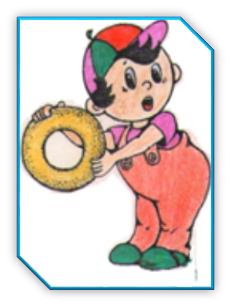 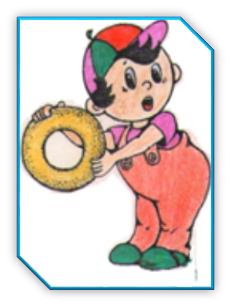 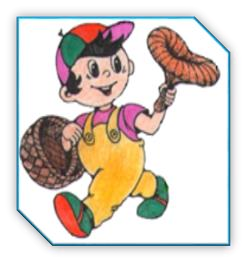 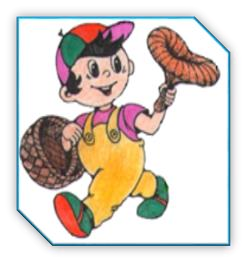 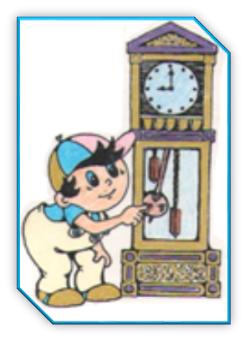 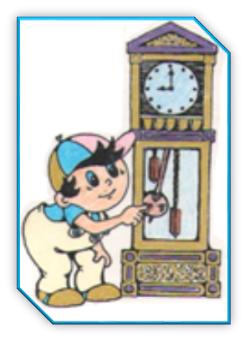 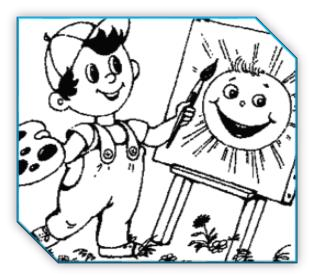 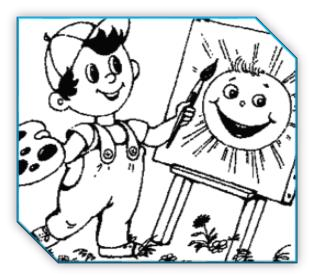 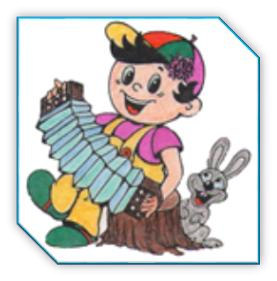 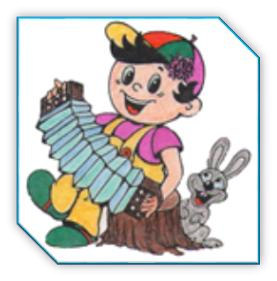 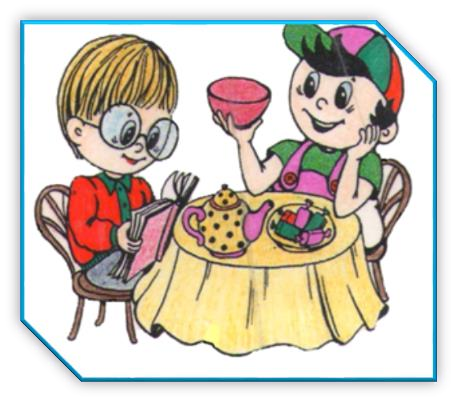 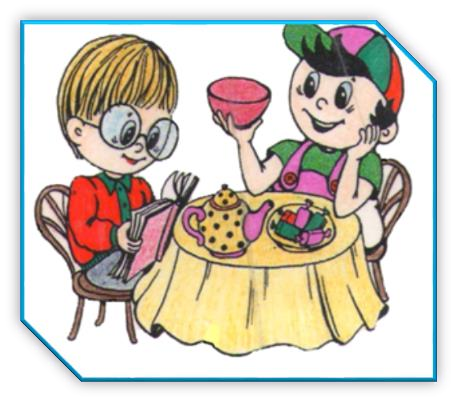 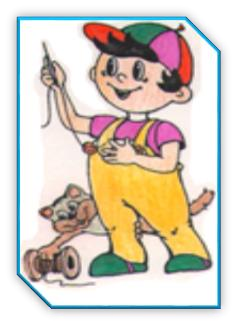 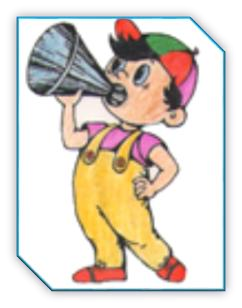 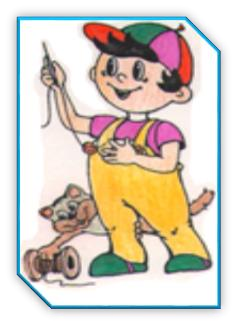 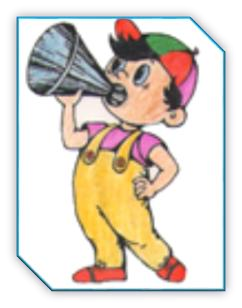 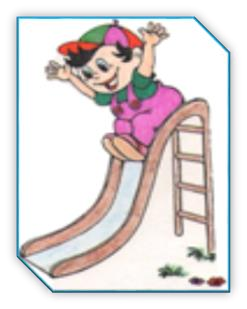 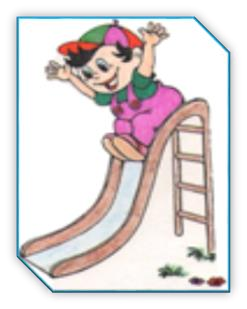 I. Целевой разделI. Целевой раздел1.1. Пояснительная записка41.1.1. Цели и задачи реализации Программы41.1.2. Принципы и подходы к формированию Программы51.1.3. Значимые для разработки и реализации Программы характеристики, в т.ч. характеристики особенностей развития детей старшего дошкольного возраста с ОНР61.2. Планируемые результаты освоения Программы6II. Содержательный разделII. Содержательный раздел2.1.	Описание образовательной деятельности в соответствии с направлениями развития ребенка, представленными в пяти образовательных областях72.2. Формы, способы, методы и средства реализации Программы142.3. Модель организации коррекционно-развивающей работы232.4. Способы и направления поддержки детской инициативы282.5. Особенности взаимодействия педагогического коллектива с семьями воспитанников303. Организационный раздел3. Организационный раздел3.1. Описание материально-технического обеспечения Программы333.2. Описание обеспеченности методическими материалами, средствами обучения и воспитания353.3. Распорядок и/или режим дня373.4. Особенности организации развивающей предметно-пространственной среды3840IV. Дополнительный разделIV. Дополнительный раздел4.1. Краткая презентация Программы49Программно-методическое обеспечениеПрограммно-методическое обеспечение5-6 лет:6-7 лет:1. Нищева Н. В. Речевая карта ребенка с общим недоразвитием речи (с 4 до 7 лет).2. Нищева Н. В. Картинный материал к речевой карте ребенка с общим недоразвитием речи (с 4 до 7 лет).3. Нищева Н. В. Современная система коррекционной работы в логопедической группе для детей с общим недоразвитием речи.4. Нищева Н.В. Конспекты подгрупповых логопедических занятий в старшей группе для детей с ОНР. 5. Нищева Н. В. Занимаемся вместе. Старшая группа. Домашняя тетрадь (часть I).6. Нищева Н. В. Занимаемся вместе. Старшая группа. Домашняя тетрадь (часть II). 7. Нищева Н. В. Тетрадь для старшей логопедической группы детского сада.1.Нищева Н.В. Конспекты подгрупповых логопедических занятий в подготовительной к школе логопедической группе для детей с ОНР (часть I).2.Нищева Н.В. Конспекты подгрупповых логопедических занятий в подготовительной к школе логопедической группе для детей с ОНР (часть II).3.Нищева Н. В. Мой букварь.4.Нищева Н. В. Занимаемся вместе. Подготовительная к школе группа. Домашняя тетрадь (часть I). 5.Нищева Н. В. Занимаемся вместе. Подготовительная к школе группа. Домашняя тетрадь (часть II).Программно-методическое обеспечениеПрограммно-методическое обеспечение5-6 лет:6-7 лет:1. Нищева Н. В. Развитие математических представлений у дошкольников с ОНР (с 4 до 5 лет и с 5 до 6 лет).2. Нищева Н. В. Рабочая тетрадь для развития математических представлений у дошкольников с ОНР (с 5 до 6 лет). 3. Паршукова И. Л. Маленькие исследователи в детском саду.1.Паршукова И. Л. Маленькие исследователи в детском саду.2.Нищева Н. В. Развитие математических представлений у дошкольников с ОНР (с 6 до 7лет).3. Нищева Н. В. Рабочая тетрадь для развития математических представлений у дошкольников с ОНР (с 6 до 7 лет). 4. Веракса Н. Е., Галимов О. Р. Познавательно-исследовательская деятельность дошкольников.5. Веракса Н. Е., Веракса А. Н. Проектная деятельность дошкольников.6. Крашенинников Е. Е., Холодова О. Л.Развитие познавательных способностей дошкольников. 7. Шиян О. А. Развитие творческого мышления. Работаем по сказке.Программно-методическое обеспечениеПрограммно-методическое обеспечение5-6 лет6-7 лет:1. Дубровская Н. В. Цвет творчества. Интегрированная программа художественно-эстетического развития дошкольника от 2 до 7 лет.2. Дубровская Н. В. Цвет творчества. Конспекты занятий. Старшая группа.3. Гавришева Л., Нищева Н. Новые логопедические распевки. Музыкальная пальчиковая гимнастика и пальчиковые игры. Выпуск 2.4. Нищева Н. В. Логопедическая ритмика в системе коррекционной работы в детском саду.5. Бартош Н. Т., Савинская С. П. Интегрированные развивающие занятия в логопедической группе. 6. Нищева Н. В. Новые разноцветные сказки.7. Нищева Н. В. Развивающие сказки.8. Нищева Н. В. Четыре времени года. Цикл занятий по развитию речи старших дошкольников при рассматривании произведений пейзажной живописи.9. Куцакова Л. В. Конструирование из строительного материала. Старшая группа (5–6 лет)1. Дубровская Н. В. Цвет творчества. Интегрированная программа художественно-эстетического развития дошкольника от 2 до 7 лет.2. Дубровская Н. В. Цвет творчества. Конспекты занятий. Подготовительная к школе группа.3. Гавришева Л., Нищева Н. Новые логопедические распевки. Музыкальная пальчиковая гимнастика и пальчиковые игры. Выпуск 2.4. Нищева Н. В. Логопедическая ритмика в системе коррекционной работы в детском саду.5. Бартош Н. Т., Савинская С. П. Интегрированные развивающие занятия в логопедической группе. 6. Нищева Н. В. Новые разноцветные сказки.7. Нищева Н. В. Развивающие сказки.8. Нищева Н. В. Четыре времени года. Цикл занятий по развитию речи старших дошкольников при рассматривании произведений пейзажной живописи.9. Куцакова Л. В. Конструирование из строительного материала. Подготовительная к школе группа (6–7 лет).Программно-методическое обеспечениеПрограммно-методическое обеспечение5-7 лет1. Нищева Н. В. Современная система коррекционной работы в логопедической группе для детей с общим недоразвитием речи.2. Авдеева Н. Н., Князева О. Л., Стеркина Р. Б. Безопасность. 3. Саво И. Л. Один на улице, или безопасная прогулка.4. Саво И. Л. Правила дорожного движения для дошкольников. 5. Буре Р. С. Социально-нравственное воспитание дошкольников.6. Куцакова Л. В. Трудовое воспитание в детском саду.7. Белая К. Ю. Формирование основ безопасности у дошкольников. 8. Петрова В. И., Стульник Т. Д.Этические беседы с детьми 4–7 лет. 9. Соломенникова О. А. Ознакомление с природой в детском саду.10. Дыбина О. В. Ознакомление с предметным и социальным окружением11. Павлова Л. Ю. Сборник дидактических игр по ознакомлению с окружающим миром.Программно-методическое обеспечениеПрограммно-методическое обеспечение5-7 лет1. Кириллова Ю. А. Примерная программа физического образования и воспитания логопедических групп с общим недоразвитием речи (с 3 до 7 лет).2. Кириллова Ю. А. Интегрированные физкультурно - речевые занятия для дошкольников с ОНР 4-7 лет.3. Кириллова Ю. А. Комплексы упражнений (ОРУ) и подвижных игр на свежем воздухе для детей логопедических групп (ОНР) с 3 до 7 лет.4. Кириллова Ю. А. Сценарии физкультурных досугов и спортивных праздников для детей от 3 до 7 лет.5. Гуменюк Е. И., Слисенко Н. А. Будь здоров. Формирование основ здорового образа жизни у детей дошкольного образа. Правильное питание. Дидактические игры и игровые задания.Формы образовательной деятельностиФормы образовательной деятельностиФормы образовательной деятельностиОрганизованная образовательная деятельностьОбразовательная деятельность в ходе режимных моментовСамостоятельная деятельность детей в центрах активностиФормы организации детейФормы организации детейФормы организации детейИндивидуальные Подгрупповые ГрупповыеГрупповые Подгрупповые ИндивидуальныеПодгрупповые- Наблюдение - Чтение- Игра- Игровое упражнение - Проблемная ситуация - Беседа- Совместная с воспитателем игра- Совместная со сверстниками игра - Индивидуальная игра- Праздник - Экскурсия- Ситуация морального выбора - Детское проектирование- Коллективное обобщающее занятие- Игровое упражнение- Совместная с воспитателем игра- Совместная со сверстниками игра - Индивидуальная игра- Ситуативный разговор с детьми - Педагогическая ситуация- Беседа- Ситуация морального выбора - Проектная деятельность- Разнообразные виды деятельности во всех центрах активности группыФормы образовательной деятельностиФормы образовательной деятельностиФормы образовательной деятельностиОрганизованная образовательная деятельностьОбразовательная деятельность в ходе режимных моментовСамостоятельная деятельность детей в центрах активностиФормы организации детейФормы организации детейФормы организации детейИндивидуальные Подгрупповые ГрупповыеГрупповые Подгрупповые ИндивидуальныеИндивидуальные подгрупповые- Сюжетно-ролевая игра - Рассматривание- Наблюдение - Чтение- Игра-экспериментирование - Развивающая игра- Экскурсия- Конструирование- Исследовательская деятельность- Рассказ - Беседа- Коллекционирование- Детское проектирование - Экспериментирование- Проблемная ситуация- Сюжетно-ролевая игра - Рассматривание- Наблюдение - Чтение- Игра-экспериментирование - Развивающая игра- Ситуативный разговор с детьми - Экскурсия- Конструирование- Исследовательская деятельность - Рассказ- Беседа- Создание коллекций- Проектная деятельность - Экспериментирование- Проблемная ситуация- Разнообразные виды деятельности во всех центрах активности группыФормы образовательной деятельностиФормы образовательной деятельностиФормы образовательной деятельностиОрганизованная образовательная деятельностьОбразовательная деятельность в ходе режимных моментовСамостоятельная деятельность детей в центрах активностиФормы организации детейФормы организации детейФормы организации детейИндивидуальные Подгрупповые групповыеГрупповые Подгрупповые ИндивидуальныеИндивидуальные подгрупповые- Чтение- Обсуждение - Рассказ- Беседа - Игра- Инсценирование - Викторина- Ситуативный разговор с детьми- Игра (сюжетно-ролевая, театрализованная) - Продуктивная деятельность- Беседа- Сочинение загадок- Проблемная ситуация- Использование различных видов театра- Игра- Продуктивная деятельность - Рассматривание- Самостоятельная деятельность в центрах активности «Наша библиотека» и «Играем в театр» (рассматривание, инсценировка и т.п.)Формы образовательной деятельностиФормы образовательной деятельностиОбразовательная деятельность в ходе режимных моментовСамостоятельная деятельность детейФормы организации детейФормы организации детейИндивидуальные Подгрупповые ГрупповыеИндивидуальные Подгрупповые- Совместные действия - Наблюдения- Поручения - Беседа- Чтение- Совместная деятельность взрослого и детей тематического характера - Рассматривание- Дежурство - Игра- Экскурсия- Проектная деятельность- Разнообразные виды трудовой деятельности во всех центрах активности группыФормы образовательной деятельностиФормы образовательной деятельностиФормы образовательной деятельностиОрганизованная образовательная деятельностьОбразовательная деятельность в ходе режимных моментовСамостоятельная деятельность детей в центрах активностиФормы организации детейФормы организации детейФормы организации детейИндивидуальные Подгрупповые групповыеГрупповые Подгрупповые ИндивидуальныеИндивидуальные подгрупповые- Занятия (рисование, аппликация, художественное конструирование, лепка)- Изготовление украшений, декораций, подарков, предметов для игр- Экспериментирование- Рассматривание эстетически привлекательных объектов природы, быта, произведений искусства - Игры (дидактические, строительные, сюжетно-ролевые)- Тематические досуги- Выставки работ декоративно-прикладного искусства, репродукций произведений живописи - Проектная деятельность- Создание коллекций- Наблюдение- Рассматривание эстетически привлекательных объектов природы- Игра- Игровое упражнение - Проблемная ситуация- Конструирование из песка и другого природного материала, из конструкторов, кубиков, пазлов, неоформленного материала- Обсуждение (произведений искусства, средств выразительности и др.)- Создание коллекций- Украшение личных предметов - Игры (дидактические,строительные, сюжетно-ролевые) - Рассматривание эстетически привлекательных объектов природы, быта, произведений искусства- Самостоятельная деятельность в центрах «Учимся конструировать», «Учимся строить», «Художественного творчества»Формы образовательной деятельностиФормы образовательной деятельностиФормы образовательной деятельностиОрганизованная образовательная деятельностьОбразовательная деятельность в ходе режимных моментовСамостоятельная деятельность детей в центрах активностиФормы организации детейФормы организации детейФормы организации детейИндивидуальные Подгрупповые групповыеГрупповые Подгрупповые ИндивидуальныеИндивидуальные подгрупповые- Слушание музыки- Экспериментирование со звуками - Музыкально-дидактическая игра - Шумовой оркестр- Разучивание музыкальных игр и танцев - Совместное пение- Импровизация- Беседа интегративного характера - Интегративная деятельность- Совместное и индивидуальное музыкальное исполнение- Музыкальное упражнение - Попевка- Распевка- Двигательный пластический танцевальный этюд - Творческое задание- Концерт-импровизация- Танец музыкальная сюжетная игра- Слушание музыки, сопровождающей проведение режимных моментов- Музыкальная подвижная игра - Интегративная деятельность- Концерт-импровизация- Музыкально-дидактическая игра- Разнообразные виды музыкальной деятельности во всех центрах активности группы2121212121Формы образовательной деятельностиФормы образовательной деятельностиФормы образовательной деятельностиРежимные моментыСовместная деятельность педагога с детьмиСамостоятельная деятельность детейФормы организации детейФормы организации детейФормы организации детейИндивидуальные Подгрупповые ГрупповыеГрупповые Подгрупповые ИндивидуальныеИндивидуальные ПодгрупповыеФормы работыФормы работыФормы работы- Утренняя гимнастика содержание зависит от индивидуальных	особенностей	детей,	их интересов,	двигательных	потребностей     – длительность 8-10 мин. (традиционная, на основе	подвижных	игр      (народных),     с использованием      полосы      препятствий,      с элементами ритмики)- Гимнастика после сна проводится с целью оздоровления	организма	ребёнка, формирования       у       него	мотивации	в сохранении своего здоровья – длительность 5-10 мин. (разминка в постели с элементами йоги,	иммитационные       упражнения	в сочетании         с        коррегирующими         для профилактики систем организма, на полосе препятствий в сочетании с закаливающими процедурами)- Физические упражнения и подвижные игры на прогулке подбираются с учётом интересов детей,	их	двигательной	способности	и этнокультурной составляющей содержания образования- Физминутка в процессе занятий проводится с	целью	предупреждения	проявления утомления у детей- Упражнения для разгрузки определенных органов-	Коррегирующие	упражнения	для профилактики состояния систем организма- Динамическая пауза между занятиями проводится ежедневно между занятиями с преобладанием статистических поз – 7-10 мин.-	Подвижные	игры	(средней	и	малой подвижности), хороводные игры, игровые упражнения- Упражнения для профилактики состояния нервной	системы	организма (психогимнастика)- Физкультурные занятия с дифференциацией двигательных заданий с учётом состояния здоровья,	уровня	физической подготовленности, пола детей.- Дни здоровья- Активный отдых детей-	Самостоятельная	двигательная деятельность	детей           организуется ежедневно в центре активности.СпециалистФормаНаправленияУчитель-логопедФронтальные, подгрупповые- формирование произносительной стороны речи - развитие самостоятельной фразовой речи- развитие лексико-грамматических категорий - подготовка к обучению грамотеУчитель-логопедИндивидуальныесогласно индивидуального коррекционного маршрутаПедагог-психологИндивидуальные, подгрупповые коррекционно-развивающие занятия- формирование мотивации к познанию- развитие психических познавательных процессов - развитие коммуникативных способностей- коррекция нарушений эмоционально – личностной, волевой, познавательной сферВоспитательИндивидуальные логопедические занятия- по заданию логопедаВоспитательИндивидуальные занятия- по итогам результативности фронтальных занятийВоспитательЛогопедический комплекс- артикуляционная, пальчиковая, дыхательная, темпо-ритмическая гимнастики- закрепление у детей речевых навыков на фронтальных и подгрупповых занятиях- расширение, уточнение и активизация словаря детей в процессе всех режимных моментов-	систематический	контроль	за	поставленными	звуками	и грамматической правильностью речи детейВоспитательПодгрупповые, фронтальные занятия, деятельность в процессе организации режимных моментов- артикуляционная, пальчиковая, дыхательная, темпо-ритмическая гимнастики- закрепление у детей речевых навыков на фронтальных и подгрупповых занятиях- расширение, уточнение и активизация словаря детей в процессе всех режимных моментов-	систематический	контроль	за	поставленными	звуками	и грамматической правильностью речи детейИнструктор	по физической культуреФронтальные занятия- дыхательная гимнастика- коррегирующие упражнения- развитие крупной и мелкой моторики- коррекция двигательных навыковМузыкальный руководительФронтальные музыкальные и логоритмические занятия- постановка диафрагмально-речевого дыхания - развитие координации движений- музыкотерапия- развитие общей и мелкой моторики - развитие эмоциональной сферы- развитие просодической стороны речи2.4. Способы и направления поддержки детской инициативыСхема развития деятельности ребенка такова: сначала она осуществляется в совместной деятельности со взрослым, затем в совместной деятельности со сверстниками и становится самодеятельной. Деятельность с детьми является условием для проявления ими таких качеств как инициативность, самостоятельность, жизнерадостность, любопытство, стремление узнавать новое.Способы мотивации детей к деятельности: - Создание игровой ситуации- Сюрпризные моменты - Проблемные вопросы- Опыты, экспериментирование- Использование сказочных персонажей- Использование электронных презентаций - Проектная деятельность.282.4. Способы и направления поддержки детской инициативыСхема развития деятельности ребенка такова: сначала она осуществляется в совместной деятельности со взрослым, затем в совместной деятельности со сверстниками и становится самодеятельной. Деятельность с детьми является условием для проявления ими таких качеств как инициативность, самостоятельность, жизнерадостность, любопытство, стремление узнавать новое.Способы мотивации детей к деятельности: - Создание игровой ситуации- Сюрпризные моменты - Проблемные вопросы- Опыты, экспериментирование- Использование сказочных персонажей- Использование электронных презентаций - Проектная деятельность.282.4. Способы и направления поддержки детской инициативыСхема развития деятельности ребенка такова: сначала она осуществляется в совместной деятельности со взрослым, затем в совместной деятельности со сверстниками и становится самодеятельной. Деятельность с детьми является условием для проявления ими таких качеств как инициативность, самостоятельность, жизнерадостность, любопытство, стремление узнавать новое.Способы мотивации детей к деятельности: - Создание игровой ситуации- Сюрпризные моменты - Проблемные вопросы- Опыты, экспериментирование- Использование сказочных персонажей- Использование электронных презентаций - Проектная деятельность.282.4. Способы и направления поддержки детской инициативыСхема развития деятельности ребенка такова: сначала она осуществляется в совместной деятельности со взрослым, затем в совместной деятельности со сверстниками и становится самодеятельной. Деятельность с детьми является условием для проявления ими таких качеств как инициативность, самостоятельность, жизнерадостность, любопытство, стремление узнавать новое.Способы мотивации детей к деятельности: - Создание игровой ситуации- Сюрпризные моменты - Проблемные вопросы- Опыты, экспериментирование- Использование сказочных персонажей- Использование электронных презентаций - Проектная деятельность.282.4. Способы и направления поддержки детской инициативыСхема развития деятельности ребенка такова: сначала она осуществляется в совместной деятельности со взрослым, затем в совместной деятельности со сверстниками и становится самодеятельной. Деятельность с детьми является условием для проявления ими таких качеств как инициативность, самостоятельность, жизнерадостность, любопытство, стремление узнавать новое.Способы мотивации детей к деятельности: - Создание игровой ситуации- Сюрпризные моменты - Проблемные вопросы- Опыты, экспериментирование- Использование сказочных персонажей- Использование электронных презентаций - Проектная деятельность.28результатами продуктивной деятельности, используя в качестве субъекта критики игровые персонажи (детей критикует игрушка, а не педагог);- учитывать индивидуальные особенности детей, стремиться найти подход к застенчивым, нерешительным, конфликтным, непопулярным детям;- уважать и ценить каждого ребёнка независимо от его достижений, достоинств и недостатков;- создавать в группе положительный психологический микроклимат, в равной мере проявляя любовь и заботу ко всем детям: выражать радость при встрече, использовать ласку и тёплое слово для выражения своего отношения к ребёнку, проявлять деликатность и тактичность;- всегда предоставлять детям возможности для реализации их замысла в творческой продуктивной деятельности.познавательная деятельность- способствовать стремлению детей делать собственные умозаключения, относиться к таким попыткам внимательно, с уважением;- обеспечивать для детей возможности осуществления их желания переодеваться и наряжаться, примеривать на себя разные роли. Иметь в группе набор атрибутов и элементов костюмов для переодевания, а также технические средства, обеспечивающие стремление детей петь и двигаться под музыку;- создавать условия, обеспечивающие детям возможность строить дом, укрытия для сюжетных игр;- при необходимости осуждать негативный поступок, действие ребёнка, но не допускать критики его личности, его качеств. Негативные оценки давать только поступкам ребёнка и только с глазу на глаз, а не перед всей группой;- не допускать диктата, навязывания в выборе детьми сюжета игры;обязательно участвовать в играх детей по их приглашению (или при их добровольном согласии) в качестве партнёра, равноправного участника, но не руководителя игры;- привлекать детей к украшению группы к праздникам, обсуждая разные возможности и предложения;- побуждать детей формировать и выражать собственную эстетическую оценку воспринимаемого, не навязывая им мнения взрослых;- привлекать детей к планированию жизни группы на день;- читать и рассказывать детям по их просьбе, включать музыку.внеситуативно-личностное общение со взрослыми и сверстниками, а также информационная познавательная- создавать в группе положительный психологический микроклимат, в равной мере проявляя любовь и заботу ко всем детям: выражать радость при встрече, использовать ласку и тёплое слово для выражения своего отношения к ребёнку;- уважать индивидуальные вкусы и привычки детей;- поощрять желание создавать что-либо по собственному замыслу; обращать внимание детей на полезность будущего продукта для других или ту радость, которую он доставит кому-то (маме, бабушке, папе, другу);29292929деятельностьсоздавать условия для разнообразной самостоятельной творческой деятельности детей; - при необходимости помогать детям в решении проблем организации игры;- привлекать детей к планированию жизни группы на день и на более отдалённую перспективу. Обсуждать выбор спектакля для постановки, песни, танца и т. п.;- создавать условия и выделять время для самостоятельной творческой или познавательной деятельности детей по интересам.научение, расширение сфер собственной компетентности в различных областях практической пред-метной, в том числе орудийной, деятельности, а также информационная познавательная деятельность- вводить адекватную оценку результата деятельности ребёнка с одновременным признанием его усилий и указанием возможных путей и способов совершенствования продукта деятельности;- спокойно реагировать на неуспех ребёнка и предлагать несколько вариантов исправления работы: повторное исполнение спустя некоторое время, доделывание, совершенствование деталей и т. п. Рассказывать детям о трудностях, которые педагоги испытывали при обучении новым видам деятельности;- создавать ситуации, позволяющие ребёнку реализовывать свою компетентность, обретая уважение и признание взрослых и сверстников;- обращаться к детям с просьбой показать воспитателю те индивидуальные достижения, которые есть у каждого, и научить его добиваться таких же результатов;- поддерживать чувство гордости за свой труд и удовлетворение его результатами;- создавать условия для разнообразной самостоятельной творческой деятельности детей; - при необходимости помогать детям в решении проблем при организации игры;- привлекать детей к планированию жизни группы надень, неделю, месяц. Учитывать и реализовать их пожелания и предложения;- создавать условия и выделять время для самостоятельной творческой или познавательной деятельности детей по интересам;- устраивать выставки и красиво оформлять постоянную экспозицию работ; - организовывать концерты для выступления детей и взрослых.2.5. Особенности взаимодействия педагогического коллектива с семьями воспитанниковВзаимодействие педагогического коллектива с семьями воспитанников строится на основе индивидуально-дифференцированного подхода и реализуется через индивидуальные, групповые формы работы и формы родительского самоуправления. Индивидуальные формы (наблюдение, консультирование, собеседование, анкетирование, беседа, посещение семьи) позволяют своевременно реагировать на потребности семьи и оказывать ей необходимую помощь, выявлять положительный опыт семейного воспитания. Таким образом, педагоги учреждения получают информацию об особенностях разных категорий семей и планируют дальнейшую работу с ними. Организация302.5. Особенности взаимодействия педагогического коллектива с семьями воспитанниковВзаимодействие педагогического коллектива с семьями воспитанников строится на основе индивидуально-дифференцированного подхода и реализуется через индивидуальные, групповые формы работы и формы родительского самоуправления. Индивидуальные формы (наблюдение, консультирование, собеседование, анкетирование, беседа, посещение семьи) позволяют своевременно реагировать на потребности семьи и оказывать ей необходимую помощь, выявлять положительный опыт семейного воспитания. Таким образом, педагоги учреждения получают информацию об особенностях разных категорий семей и планируют дальнейшую работу с ними. Организация302.5. Особенности взаимодействия педагогического коллектива с семьями воспитанниковВзаимодействие педагогического коллектива с семьями воспитанников строится на основе индивидуально-дифференцированного подхода и реализуется через индивидуальные, групповые формы работы и формы родительского самоуправления. Индивидуальные формы (наблюдение, консультирование, собеседование, анкетирование, беседа, посещение семьи) позволяют своевременно реагировать на потребности семьи и оказывать ей необходимую помощь, выявлять положительный опыт семейного воспитания. Таким образом, педагоги учреждения получают информацию об особенностях разных категорий семей и планируют дальнейшую работу с ними. Организация302.5. Особенности взаимодействия педагогического коллектива с семьями воспитанниковВзаимодействие педагогического коллектива с семьями воспитанников строится на основе индивидуально-дифференцированного подхода и реализуется через индивидуальные, групповые формы работы и формы родительского самоуправления. Индивидуальные формы (наблюдение, консультирование, собеседование, анкетирование, беседа, посещение семьи) позволяют своевременно реагировать на потребности семьи и оказывать ей необходимую помощь, выявлять положительный опыт семейного воспитания. Таким образом, педагоги учреждения получают информацию об особенностях разных категорий семей и планируют дальнейшую работу с ними. Организация30Наименования помещенийХарактеристикаМузыкальный залМузыкальный зал предназначен для проведения музыкальных занятий с группами детей всех возрастов, логоритмических занятий и индивидуальной работы, праздников, развлечений, спектаклей. В музыкальном зале в достаточном количестве имеются качественные музыкальные игрушки, инструменты, дидактические пособия. Представленное наличие театральных костюмов и атрибутов позволяет организовывать различные виды музыкально-художественной	деятельности. Техническое оборудование музыкального зала соответствует современным требованиям: музыкальный зал оснащен электронным пианино, музыкальным центром, проектором. Созданная развивающая музыкально-предметная среда не только позволяет успешно реализовать программумузыкального воспитания дошкольников, но и способствует реализации индивидуальных интересов, склонностей и потребностей детей.Физкультурный залФизкультурный зал детского сада занимает отдельное помещение и предназначен для проведения утренней гимнастики,	физкультурных	занятий,	праздников,	физкультурных	досугов,	соревнований,	занятий	по профилактике и коррекции нарушений опорно-двигательного аппарата. Оборудование спортивного зала включает - комплекс детских тренажеров, в наличии имеются батуты, а также разнообразный спортивный инвентарь и спортивные атрибуты для физического развития детей.Художественная мастерскаяВ художественной мастерской созданы для изобразительной деятельности воспитанников: большое количество дидактического материала, репродукции картин, образцы декоративно-прикладного творчества, материалы для выполнения работ в различной технике. Для повышения интереса к занятиям используется музыка, художественное слово, для успешности каждого ребёнка применяются нетрадиционные техники рисования.Кабинет педагога-психологаСозданы условия для коррекционно-развивающей, профилактической и консультативной деятельности: имеется диагностический, коррекционный, развивающий материал, элементы сенсорной комнаты (пузырьковая колонна, панно «Бесконечность», проектор «Жар-птица», «Сухой душ», тренажер для снятия агрессии, тактильное панно «Ёжик»), разные технические средства.Логопедические кабинетыСозданы условия для коррекционно-развивающей, профилактической и консультативной деятельности: имеется диагностический, коррекционный, развивающий материал по исправлению речевых нарушений, разные технические средства.Организация образовательного пространства и разнообразие материалов, оборудования и инвентаря в кабинете учителя-логопеда и групповом помещении в соответствии с АОП обеспечивает:— игровую, познавательную, исследовательскую и творческую активность детей, экспериментирование с доступными детям материалами(в том числе с песком и водой);— двигательную активность, в том числе развитие крупной, мелкой, мимической, артикуляционной моторики, участие в подвижных играхи соревнованиях;— эмоциональное благополучие детей во взаимодействии с предметно-пространственным окружением; — возможность самовыражения детей.34Организация образовательного пространства и разнообразие материалов, оборудования и инвентаря в кабинете учителя-логопеда и групповом помещении в соответствии с АОП обеспечивает:— игровую, познавательную, исследовательскую и творческую активность детей, экспериментирование с доступными детям материалами(в том числе с песком и водой);— двигательную активность, в том числе развитие крупной, мелкой, мимической, артикуляционной моторики, участие в подвижных играхи соревнованиях;— эмоциональное благополучие детей во взаимодействии с предметно-пространственным окружением; — возможность самовыражения детей.34Организация образовательного пространства и разнообразие материалов, оборудования и инвентаря в кабинете учителя-логопеда и групповом помещении в соответствии с АОП обеспечивает:— игровую, познавательную, исследовательскую и творческую активность детей, экспериментирование с доступными детям материалами(в том числе с песком и водой);— двигательную активность, в том числе развитие крупной, мелкой, мимической, артикуляционной моторики, участие в подвижных играхи соревнованиях;— эмоциональное благополучие детей во взаимодействии с предметно-пространственным окружением; — возможность самовыражения детей.34Организация образовательного пространства и разнообразие материалов, оборудования и инвентаря в кабинете учителя-логопеда и групповом помещении в соответствии с АОП обеспечивает:— игровую, познавательную, исследовательскую и творческую активность детей, экспериментирование с доступными детям материалами(в том числе с песком и водой);— двигательную активность, в том числе развитие крупной, мелкой, мимической, артикуляционной моторики, участие в подвижных играхи соревнованиях;— эмоциональное благополучие детей во взаимодействии с предметно-пространственным окружением; — возможность самовыражения детей.34Направления развития детейМетодические пособияНаглядно-дидактические пособияСоциально -коммуникативное развитиеДополнительная литератураЗнакомим дошкольников с правилами дорожного движения. / Саулина Т. Ф. Мозаика-Синтез, 2014 г.Социально-нравственное воспитание дошкольников. /Буре Р. С. Мозаика-Синтез, 2014 г.Трудовое воспитание в детском саду. / Куцакова Л. В. Мозаика-Синтез, 2014 г.Формирование основ безопасности у дошкольников. /Белая К. Ю.Внимание!	Опасно!	Правила	безопасного поведения ребенка. Дидактический материал в картинках. Шестернина Н. Л. Издательство: Школьная пресса, 2011 г.Безопасность на дороге. Сложные ситуации. Комплект карточек. В. Шипунова. Карапуз, 2014 г.Мозаика-Синтез, 2014 г.Добрые сказки. Беседы с детьми о человеческом участии и добродетели Т. Шорыгина. Сфера, 2014 г.Общительные сказки. Беседы с детьми о вежливости и культуре общения. Т. Шорыгина. Сфера, 2014 г.Безопасные сказки. Беседы с детьми о безопасном поведении дома и на улице. Т. Шорыгина. Сфера, 2014 г.Этические беседы с детьми 4–7 лет. Петрова В. И., Стульник Т. Д. Дорожная азбука в картинках. Лара Садовская, Москва Олма-Пресс 2005 г.Про правила дорожного движения ССергей Волков, «Омега», 2006г.Дорога, ребенок, безопасность. Н.И.Клочанов, Ростов-на-Дону «Феникс», 2004 г.ОБЖ. Опасные предметы и явления. Комплект карточек В. Шипунова. Карапуз, 2014г. Безопасность	на	дороге.	Плакаты	для оформления     родительского     уголка	в     ДОУ. /Бордачева И. Ю.Дорожные	знаки.	Наглядно-дидактическое пособие     для     занятий     с	детьми	4–7	лет. /Бордачева И. Ю.Познавательное развитиеДополнительная литератураМетодика формирования у дошкольников классификационных навыков. (Технология ТРИЗ) Т.А. Сидорчук, С.В. Лелюх АРКТИ, 2012 г.Что было до... Игры-путешествия в прошлое предметов. О. Дыбина. Сфера, 2013 г.Познавательные сказки. Беседы с детьми о Земле и ее жителях. Т. Шорыгина. Сфера, 2014 г.Неизведанное рядом. Опыты и эксперименты для дошкольников. Рахманова Н. П., Щетинина В. В., Дыбина О. В.Сфера, 2014 гИз чего сделаны предметы. Игры-занятия для дошкольников. О. Дыбина .Сфера, 2013 г.Рукотворный мир. Игры-занятия для дошкольников. О. Дыбина. Сфера, 2011 г.Мини-музей в детском саду. Н.Рыжова. «Линка-Пресс», 2008г.Играйка 11. Игры для формирования представлений о времени у детей дошкольного возраста. Нищева Н.В., СПб.: «ИЗДАТЕЛЬСТВО «ДЕТСТВО-ПРЕСС», 2011.Играйка 12. Маленькая хозяйка. Игры для развития речи, мышления, внимания. Нищева Н.В., СПб.: «ИЗДАТЕЛЬСТВО «ДЕТСТВО-ПРЕСС», 2013.34. Играйка 13. Соображайка. Игры для развития математических представлений. Нищева Н.В., СПб.: «ИЗДАТЕЛЬСТВО «ДЕТСТВО-ПРЕСС», 2011Речевое развитиеДополнительная литератураСоставление детьми творческих рассказов по сюжетной картине (Технология ТРИЗ) Сидорчук Т.А., Лелюх С.В. АРКТИ, 2013 г. Пальчиковые и жестовые игры в стихах для дошкольников. Е. Савельева. Детство-Пресс, 2013 г.Стихи и речевые упражнения по теме Овощи. Развитие логическогоОпорные	схемы	для	составления описательных     рассказов.     Волкова	Ю.	С., Черткова Л. В. Сфера, 2013 г.Развитие речи в картинках. Живая природа. Сфера, 2013 г.3636363636мышлений и речи у детей Н. Кнушевицкая. Гном, 2013 г.Стихи и речевые упражнения по теме Дикие животные. Развитие логического мышлений и речи у детей Н. Кнушевицкая. Гном, 2012 г.Развитие речи для детей 3-5 лет. Программа. Конспекты. Методические рекомендации. О. Ушакова. Сфера, 2013 г.Из ДОУ в школу. Т.Н. Доронова. Москва. Линка-Пресс, 2007г.Развитие речи в картинках: занятия детей (животные) О. Ушакова. Сфера, 2013 г.Развитие речи в картинках: занятия детей (дети) О. Ушакова. Сфера, 2013 г.Художественно -эстетическое развитиеДополнительная литератураСекреты пластилина. Р. Орен. Махаон, 2012г.Творим, изменяем, преобразуем. Игры - занятия с дошкольниками. О. Дыбина. Сфера, 2013 г.Детский дизайн. Г.Н. Пантелеев.ООО «Карапуз-Дидактика», 2006г. Воспитываем коллекционеров. Л.Н. Прохорова. ООО «5 за знания», 2006г.Театрализованная деятельность как средство развития детей 4-6 лет. Т.Доронова. Москав, Обруч, 2014г.Физическое развитиеДополнительная литератураОрганизация	занятий	фитнесом	в	системе	дошкольного образования. М. Борисова Москва, обруч 2014г.Профилактика и коррекция плоскостопия у детей. Н. Недовесова. Детство-Пресс, 2014 г.Береги	здоровье.	Комплект	карточек.	В. Шипунова. Карапуз, 2014 г.3.3. Распорядок и/или режим дняКалендарный учебный график Режим работы учреждения: 12 месяцев, круглогодично.Режим работы групп:- сокращенного дня (10-часового пребывания) - 2 группы.373.3. Распорядок и/или режим дняКалендарный учебный график Режим работы учреждения: 12 месяцев, круглогодично.Режим работы групп:- сокращенного дня (10-часового пребывания) - 2 группы.373.3. Распорядок и/или режим дняКалендарный учебный график Режим работы учреждения: 12 месяцев, круглогодично.Режим работы групп:- сокращенного дня (10-часового пребывания) - 2 группы.373.3. Распорядок и/или режим дняКалендарный учебный график Режим работы учреждения: 12 месяцев, круглогодично.Режим работы групп:- сокращенного дня (10-часового пребывания) - 2 группы.373.3. Распорядок и/или режим дняКалендарный учебный график Режим работы учреждения: 12 месяцев, круглогодично.Режим работы групп:- сокращенного дня (10-часового пребывания) - 2 группы.37ПериодыНазвание периодаКоличество недельПримечание01.09.2017-31.05.2018Учебный36 недельРеализуется учебный план, который разработан в соответствии с АОП и СанПиН 2.4.1.3049-1301.06.2018-31.08.2018Летний оздоровительный14 недельВ	дни	летних	каникул	реализуется	план	летних оздоровительных                мероприятий                (увеличивается продолжительность     прогулки,     проводятся     спортивные	и подвижные игры, спортивные праздники, экскурсии)Альбом «Знакомим с натюрмортом».Альбом «Знакомим с пейзажной живописью». Книжки-самоделки.7. Альбомы из серии «Путешествие в мир живописи».Центр Конструирования5-6 лет: 1.Мозаика крупная и мелкая и схемы выкладывания узоров из нее.2. Конструкторы типа «Lego» или «Duplo» с деталями разного размера и схемы выполнения построек. 3. Игра «Танграм».4. Разрезные картинки (4—12 частей, все виды разрезов), пазлы. 5. Различные сборные игрушки и схемы их сборки.6. Игрушки-трансформеры, игрушки-застежки, игрушки-шнуровки. 7. Кубики с картинками по изучаемым лексическим темам.8. Блоки Дьенеша.9. Палочки Кюизенера.6-7 лет: Разрезные картинки (8—12 частей, все виды разрезов), пазлы. Кубики с картинками по изучаемым темам.Материалы для изготовления оригами.Центр «Учимся строить»5-6 лет:1. Строительные конструкторы с блоками среднего и мелкого размера. 2. Тематические строительные наборы «Город», «Мосты», «Кремль». 3. Игра «Логический домик».4. Нетрадиционный строительный материал (деревянные плашки и чурочки, контейнеры разных цветов и размеров с крышками и т.п.).5. Небольшие игрушки для обыгрывания построек (фигурки людей и животных, дорожные знаки, светофоры и т.п.).6. Макет железной дороги.7. Транспорт (мелкий, средний, крупный).8. Машины легковые и грузовые (самосвалы, грузовики, фургоны, специальный транспорт). 9. Простейшие схемы построек и «алгоритмы» их выполнения.6-7 лет: 1.Специальный транспорт («скорая помощь», пожарная машина и т.п.). 7. Строительная техника (бульдозер, экскаватор, подъемный кран).8. Сельскохозяйственная техника (тракторы, комбайн).44444444